Temeljem članka 5. Pravilnika o općim uvjetima dodjele donacija, subvencija i pomoći iz Proračuna Primorsko-goranske županije (Službene novine PGŽ broj 14/13, 6/14), Upravni odjel za kulturu, sport i tehničku kulturu Primorsko-goranske županije, dana 12. travnja 2018. godine, raspisujeJAVNI POZIV ZA FINANCIJSKU POTPORU PODUZETNICIMA U KULTURI U 2018. GODINIPredmet Javnoga poziva za financijsku potporu poduzetnicima u kulturi u 2018. godini (u nastavku: Poziv) dodjela je bespovratnih sredstava Upravnog odjela za kulturu, sport i tehničku kulturu.Bespovratna sredstva odobravaju se kao potpore male vrijednosti, a pravo prijave imaju pravne osobe registrirane za obavljanje kulturnih djelatnosti s područja Primorsko-goranske županije.Potpore se odobravaju za sve programe/projekte koji su ili će biti realizirane od 1. siječnja 2018. do 31. prosinca 2018. godine.Putem Javnog poziva podržavat će se aktivnosti u prvom redu iz djelatnosti izdavaštva i filmskog stvaralaštva u svrhu potpore mikro i malim trgovačkim društvima i obrtima s područja Primorsko-goranske županije. U skladu s financijskim mogućnostima podržavat će se i ostale poduzetničke aktivnosti u kulturi.Ukupno planirana vrijednost Poziva za 2018. godinu iznosi 100.000,00 kuna. Najmanji iznos financijskih sredstava koji se može prijaviti i ugovoriti po pojedinoj potpori je 5.000,00 kuna, a najveći iznos po pojedinoj potpori je 20.000,00 kuna.Kriteriji za odabir, odnosno dodjelu sredstava su slijedeći:usmjerenost programa/projekta na neposrednu društvenu korist i stvarnim potrebama u zajednici u kojoj se provodi,jasno definiran i realno dostižan cilj programa/projekta,realan odnos troškova i planiranih aktivnosti programa/projekta, kadrovska sposobnost prijavitelja za provedbu programa/projekta,osigurano sufinanciranje programa/projekta iz drugih izvora,regionalnost programa/projekta (održavanje izvan grada Rijeke).Rok za podnošenje prijava projekata/programa po ovom Javnom pozivu je 20 dana od dana objave Poziva na mrežnim stranicama Primorsko-goranske županije, a završava 2. svibnja 2018. godine.Prijavitelji mogu po ovom Pozivu prijaviti najviše 3 programa. Davatelj financijskih sredstava može s istim prijaviteljem ugovoriti najviše do dva programa. Prijave se dostavljaju isključivo na propisanim obrascima, koji su zajedno s Uputama za prijavitelje i ostalom natječajnom dokumentacijom, dostupni na mrežnoj stranici Primorsko-goranske županije: www.pgz.hrPopunjena i ovjerena prijava zajedno s potrebnom dokumentacijom, u papirnatom obliku, dostavlja se preporučeno poštom, kurirom ili osobno (predaja u Pisarnici, Slogin kula 2, prizemlje), u zatvorenoj omotnici, na sljedeću adresu:PRIMORSKO-GORANSKA ŽUPANIJAUO ZA KULTURU, SPORT I TEHNIČKU KULTURU (Javni poziv za financijsku potporu poduzetnicima u kulturi u 2018. godini) Slogin kula 2,  51000  RijekaPostupak zaprimanja, otvaranja, ocjenjivanja, mjerila i uvjeti za financiranje, tko nema pravo prijave, dostave dodatne dokumentacije, donošenje odluke o dodjeli potpora i druga pitanja vezana uz ovaj Poziv detaljno su opisani u Uputama za prijavitelje, koje će se zajedno s ostalom natječajnom dokumentacijom nalaziti na mrežnoj stranici Primorsko-goranske županije od dana 12. travnja 2018. godine. Odluka o dodjeli potpora s popisom korisnika i iznosima odobrenih novčanih sredstava bit će objavljena na službenoj stranici Primorsko-goranske županije u roku od 30 dana od dana zaključenja Javnog poziva. Sve dodatne informacije mogu se dobiti telefonom na broj 351-615, odnosno na adresu e-pošte: sanjin.dragozetic@pgz.hr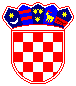 REPUBLIKA HRVATSKA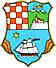 PRIMORSKO-GORANSKA ŽUPANIJAUpravni odjel za kulturu, sport i tehničku kulturu